نام : محمد ابراهیم 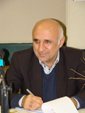 نام خانوادگی : یخکشی محل تولد : استان مازندران شهرستان بهشهرتاریخ تولد : 1346مدرک تحصیلی : دکتری رشته علوم و مهندسی آبیاریفعالیت ها و سوابق مدیریتی :مدیر دفتر مطالعات منابع آب اداره کل آب استان گلستانعضو هیأت مدیره شرکت توزیع آب استان  گلستانمدیر طرحهای ملی آب استان گلستانعضو هیأت مدیره و معاون طرح و توسعه شرکت آب منطقه ای گلستانسوابق علمی (آموزشی ، پژوهشی و تحقیقاتی )عضو هیأت علمی دانشگاه مازندران (2 سال)مدرس دانشگاههای مازندران علوم کشارورزی و منابع طبیعی گرگان ، دانشگاه گلستان (12 سال)تدوین چندین مقاله در سمینارهای علمی و مجلات پژوهشی دو عنوان مقاله در سمینارهای بین المللی کتاب مدیریت منابع آب در دست تدوینکمک در اجرای چندین طرح پژوهشی و داوری مقالات ...آدرس پست الکترونیک :نام : حسین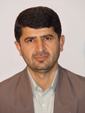 نام خانوادگی : زارع محل تولد : استان مازندران شهرستان ساریتاریخ تولد : 1340مدرک تحصیلی : کارشناسی ارشد ، مهنسی صنایع فعالیت ها و سوابق مدیریتی :مدیر دفتر برنامه ریزی آب و بودجه مدیر آموزش و سیستم ها معاون برنامه ریزیمعاون مالی پشتیبانی مشاور مدیر عامل جانشین مدیر عامل سرپرست شرکتجانشین مدیر عامل سوابق علمی (آموزشی ، پژوهشی و تحقیقاتی )تدریس دوره مدیریت تولید از سوی اداره کل صنایع در کارخانه های شرقی استاننقش زمان سنجی در تولید بررسی سیستم اطلاعات مدیریت اولویت بندی پروژه های ملی (منابع آب ) بر اساس فرایند تحلیل سلسله مراتبی (php) انتشارات پژوهشنامه دانشگاه مازندراننقش برنامه ریزی و مهندسی صنایع در کارخانجات آدرس پست الکترونیک : h_zare88@yahoo.comنام : امیر هوشنگ 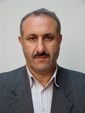 نام خانوادگی : پاشا زانوسیمحل تولد : استان مازندران شهرستان چالوستاریخ تولد : 1342مدرک تحصیلی : فوق لیسانس مدیریت صنعتیفعالیت ها و سوابق مدیریتی :مدیر امور سدهای استان مازندرانرئیس هیأت مدیره و مدیر عامل شرکت بهره برداری و توزیع آب مازندران معاون برنامه ریزی و بهبود مدیریت شرکت آب منطقه ای مازندران عضو اصلی هیأت مدیره شرکت آب منطقه ای مازندرا ن از سال 86 تا کنونمعاون حفاظت و بهره برداری شرکت آب منطقه ای مازندران از سال اسفند 92 تا کنون سوابق علمی (آموزشی ، پژوهشی و تحقیقاتی )آدرس پست الکترونیک : pasha.1342@yahoo.comنام : موسی 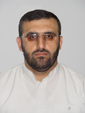 نام خانوادگی : نامدارمحل تولد : استان مازندران شهرستان  بابلتاریخ تولد : 1347مدرک تحصیلی : فوق لیسانس مدیریت صنعتیفعالیت ها و سوابق مدیریتی :مدیر دفتر حراست معاون مالی و پشتیبانی مشاور و جانشین مدیر عامل معاون حفاظت و بهر ه برداری مشاور و جانشین مدیر عامل عضو اصلی هیأت مدیرهسوابق علمی (آموزشی ، پژوهشی و تحقیقاتی )تآلیف کتاب صحیفه مجرب در دست تألیف : کتاب مثل  مثال  مثل و ...ارائه مقاله مدیریت استراتژیک آدرس پست الکترونیک : moosanamdaar93 @gmail.com